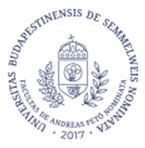 SEMMELWEIS EGYETEM PETŐ ANDRÁS KARPÁLYÁZATI ADATLAPA PETŐ-HÁRI ÖSZTÖNZŐ- ÉS MENTORPROGRAM PÁLYÁZATÁHOZPÁLYÁZÓI ADATOKPÁLYÁZÓI ADATOKPÁLYÁZAT JELLEGE:   KUTATÓPÁR   /    KUTATÓCSOPORTPÁLYÁZAT JELLEGE:   KUTATÓPÁR   /    KUTATÓCSOPORTKUTATÓPÁR PÁLYÁZÓK:KUTATÓPÁR PÁLYÁZÓK:NEVE:  NEVE: SZERVEZETI EGYSÉG: SZERVEZETI EGYSÉG: JOGVISZONYA:  OKTATÓI /  KUTATÓ /           KONDUKTOR /  HALLGATÓJOGVISZONYA:  OKTATÓI /  KUTATÓ /           KONDUKTOR /  HALLGATÓJELENLEGI MUNKAKÖRE: JELENLEGI MUNKAKÖRE: KUTATÓCSOPORTOS PÁLYÁZÓK:KUTATÓCSOPORTOS PÁLYÁZÓK:1. PÁLYÁZÓ NEVE:  1. PÁLYÁZÓ NEVE:  SZERVEZETI EGYSÉG: SZERVEZETI EGYSÉG: JOGVISZONYA:  OKTATÓI /  KUTATÓ /  KONDUKTOR /  HALLGATÓJOGVISZONYA:  OKTATÓI /  KUTATÓ /  KONDUKTOR /  HALLGATÓJELENLEGI MUNKAKÖRE: JELENLEGI MUNKAKÖRE: 2. PÁLYÁZÓ NEVE: 2. PÁLYÁZÓ NEVE: SZERVEZETI EGYSÉG:  SZERVEZETI EGYSÉG:  JOGVISZONYA:  OKTATÓI /  KUTATÓ /  KONDUKTOR /  HALLGATÓJOGVISZONYA:  OKTATÓI /  KUTATÓ /  KONDUKTOR /  HALLGATÓJELENLEGI MUNKAKÖRE: JELENLEGI MUNKAKÖRE: 3. PÁLYÁZÓ NEVE: 3. PÁLYÁZÓ NEVE: SZERVEZETI EGYSÉG: SZERVEZETI EGYSÉG: JOGVISZONYA:  OKTATÓI /  KUTATÓ /  KONDUKTOR /  HALLGATÓJOGVISZONYA:  OKTATÓI /  KUTATÓ /  KONDUKTOR /  HALLGATÓJELENLEGI MUNKAKÖRE: JELENLEGI MUNKAKÖRE: 4. PÁLYÁZÓ NEVE: 4. PÁLYÁZÓ NEVE: SZERVEZETI EGYSÉG: SZERVEZETI EGYSÉG: JOGVISZONYA:  OKTATÓI /  KUTATÓ /  KONDUKTOR /  HALLGATÓJOGVISZONYA:  OKTATÓI /  KUTATÓ /  KONDUKTOR /  HALLGATÓJELENLEGI MUNKAKÖRE: JELENLEGI MUNKAKÖRE: ÁLTALÁNOS NYILATKOZATOK (KUTATÓPÁRI ÉS KUTATÓCSOPORTOS PÁLYÁZAT ESETÉN IS)ÁLTALÁNOS NYILATKOZATOK (KUTATÓPÁRI ÉS KUTATÓCSOPORTOS PÁLYÁZAT ESETÉN IS)NYILATKOZOM, HOGY NEM A MUNKAKÖRI FELADATAIMHOZ TARTOZÓNAK TEKINTEM A KUTATÁSI TERÜLETEN TÖRTÉNŐ FELADATVÉGZÉST:   IGEN   -   NEM    NYILATKOZOM, HOGY NEM A MUNKAKÖRI FELADATAIMHOZ TARTOZÓNAK TEKINTEM A KUTATÁSI TERÜLETEN TÖRTÉNŐ FELADATVÉGZÉST:   IGEN   -   NEM    NYILATKOZOM, HOGY KORÁBBAN NEM KERÜLT ISMERTETÉSRE, DISSZEMINÁCIÓRA A PÁLYÁZAT ALAPJÁT KÉPEZŐ ÖTLET/FEJLESZTÉS EREDMÉNYE STB. VAGY ANNAK EGY RÉSZE:   IGEN   -   NEM  NYILATKOZOM, HOGY KORÁBBAN NEM KERÜLT ISMERTETÉSRE, DISSZEMINÁCIÓRA A PÁLYÁZAT ALAPJÁT KÉPEZŐ ÖTLET/FEJLESZTÉS EREDMÉNYE STB. VAGY ANNAK EGY RÉSZE:   IGEN   -   NEM  NYILATKOZOM, HOGY NINCS MÁS SZERZŐDÉS, EGYÉB KÖTELEZETTSÉG, AMINEK KIHATÁSA LEHET A PÁLYÁZOTT TEVÉKENYSÉG EREDMÉNYÉRE, AZ EZZEL ÖSSZEFÜGGÉSBEN KELETKEZŐ SZELLEMI/SZERZŐI JOGOKRA:    IGEN   -   NEM  NYILATKOZOM, HOGY NINCS MÁS SZERZŐDÉS, EGYÉB KÖTELEZETTSÉG, AMINEK KIHATÁSA LEHET A PÁLYÁZOTT TEVÉKENYSÉG EREDMÉNYÉRE, AZ EZZEL ÖSSZEFÜGGÉSBEN KELETKEZŐ SZELLEMI/SZERZŐI JOGOKRA:    IGEN   -   NEM  NYILATKOZOM, HOGY A PÁLYÁZATI FELHÍVÁSRA BENYÚJTOTT PÁLYAMŰ SAJÁT KÖZÖS SZELLEMI TEVÉKENYSÉG EREDMÉNYE:    IGEN   -   NEM  NYILATKOZOM, HOGY A PÁLYÁZATI FELHÍVÁSRA BENYÚJTOTT PÁLYAMŰ SAJÁT KÖZÖS SZELLEMI TEVÉKENYSÉG EREDMÉNYE:    IGEN   -   NEM  NYILATKOZOM, HOGY A BENYÚJTOTT PÁLYAMŰBEN FOGLALTAK NEM SÉRTIK HARMADIK SZEMÉLY VAGY SZERVEZET SZELLEMI ALKOTÁSHOZ FŰZŐDŐ (SZERZŐI, IPARJOGVÉDELMI) JOGÁT:  IGEN   -   NEM  NYILATKOZOM, HOGY A BENYÚJTOTT PÁLYAMŰBEN FOGLALTAK NEM SÉRTIK HARMADIK SZEMÉLY VAGY SZERVEZET SZELLEMI ALKOTÁSHOZ FŰZŐDŐ (SZERZŐI, IPARJOGVÉDELMI) JOGÁT:  IGEN   -   NEM  NYILATKOZOM, HOGY A BENYÚJTOTT PÁLYAMŰBEN ISMERTETETT ALKOTÁS/EREDMÉNY/TARALOM TEKINTETÉBEN A SEMMELWEIS EGYETEM SZELLEMI TULAJDON-KEZELÉSI SZABÁLYZATÁNAK VONATKOZÓ RENDELKEZÉSEIT MAGUNKRA NÉZVE KÖTELEZŐNEK ISMERJÜK EL:   IGEN   -   NEM  NYILATKOZOM, HOGY A BENYÚJTOTT PÁLYAMŰBEN ISMERTETETT ALKOTÁS/EREDMÉNY/TARALOM TEKINTETÉBEN A SEMMELWEIS EGYETEM SZELLEMI TULAJDON-KEZELÉSI SZABÁLYZATÁNAK VONATKOZÓ RENDELKEZÉSEIT MAGUNKRA NÉZVE KÖTELEZŐNEK ISMERJÜK EL:   IGEN   -   NEM  A PÁLYAMŰ BENYÚJTÁSÁVAL HOZZÁJÁRULÁSUNKAT ADJUK AHHOZ, HOGY A PÁLYÁZATTAL KAPCSOLATBAN FELADAT- ÉS HATÁSKÖRREL RENDELKEZŐ EGYETEMI MUNKATÁRSAK ÉS A BÍRÁLÓ BIZOTTSÁG TAGJAI A PÁLYÁZÓK SZEMÉLYES ADATAIT – A JOGSZABÁLYOKNAK MEGFELELŐEN – KEZELJÉK, A FELADAT ELLÁTÁSÁHOZ SZÜKSÉGES MÉRTÉKIG ÉS IDŐTARTAMBAN:   IGEN   -   NEM  A PÁLYAMŰ BENYÚJTÁSÁVAL HOZZÁJÁRULÁSUNKAT ADJUK AHHOZ, HOGY A PÁLYÁZATTAL KAPCSOLATBAN FELADAT- ÉS HATÁSKÖRREL RENDELKEZŐ EGYETEMI MUNKATÁRSAK ÉS A BÍRÁLÓ BIZOTTSÁG TAGJAI A PÁLYÁZÓK SZEMÉLYES ADATAIT – A JOGSZABÁLYOKNAK MEGFELELŐEN – KEZELJÉK, A FELADAT ELLÁTÁSÁHOZ SZÜKSÉGES MÉRTÉKIG ÉS IDŐTARTAMBAN:   IGEN   -   NEM  A PÁLYAMŰ BENYÚJTÁSÁVAL HOZZÁJÁRULÁSUNKAT ADJUK AHHOZ, HOGY DÍJAZÁS ESETÉN NEVÜNKET ÉS A DÍJ ÁTADÁSÁN KÉSZÜLT FELVÉTELEKET AZ EGYETEM HONLAPJÁN ÉS KIADVÁNYAIBAN KÖZZÉ TEGYE:  IGEN   -   NEM  A PÁLYAMŰ BENYÚJTÁSÁVAL HOZZÁJÁRULÁSUNKAT ADJUK AHHOZ, HOGY DÍJAZÁS ESETÉN NEVÜNKET ÉS A DÍJ ÁTADÁSÁN KÉSZÜLT FELVÉTELEKET AZ EGYETEM HONLAPJÁN ÉS KIADVÁNYAIBAN KÖZZÉ TEGYE:  IGEN   -   NEM  A PÁLYÁZAT SZAKMAI ISMERTETÉSEA PÁLYÁZAT SZAKMAI ISMERTETÉSEÖsszegezze röviden a pályázatát és annak célkitűzéseit! (max. 2500 karakter szóközökkel)Összegezze röviden a pályázatát és annak célkitűzéseit! (max. 2500 karakter szóközökkel)Mutassa be az ötlet/találmány/fejlesztés/innováció szakmai/tartalmi/műszaki leírását, szakmai indokoltságát! (max. 2500 karakter szóközökkel)Mutassa be az ötlet/találmány/fejlesztés/innováció szakmai/tartalmi/műszaki leírását, szakmai indokoltságát! (max. 2500 karakter szóközökkel)MEGVALÓSÍTHATÓSÁG ISMERTETÉSEMEGVALÓSÍTHATÓSÁG ISMERTETÉSEIsmertesse a pályamű megvalósíthatóságának feltételeit, a projektterv és a megvalósításához szükséges feltételek rövid bemutatása által! (max. 2500 karakter szóközökkel)Ismertesse a pályamű megvalósíthatóságának feltételeit, a projektterv és a megvalósításához szükséges feltételek rövid bemutatása által! (max. 2500 karakter szóközökkel)A PÁLYÁZAT PÉNZÜGYI TERVEA PÁLYÁZAT PÉNZÜGYI TERVEMutassa be a pályázott tevékenység költségvetésének részletes tervét! Szükség esetén kiegészítő táblázatot tartalmazó csatolmány beadása megengedett. (max. 2500 karakter szóközökkel)Mutassa be a pályázott tevékenység költségvetésének részletes tervét! Szükség esetén kiegészítő táblázatot tartalmazó csatolmány beadása megengedett. (max. 2500 karakter szóközökkel)HASZNOSÍTHATÓSÁG, EREDMÉNY BEMUTATÁSAHASZNOSÍTHATÓSÁG, EREDMÉNY BEMUTATÁSAMutassa be a pályázott tevékenység megvalósulásaként várhatóan előálló eredményt, hasznosítási koncepciót! (max. 2500 karakter szóközökkel)Mutassa be a pályázott tevékenység megvalósulásaként várhatóan előálló eredményt, hasznosítási koncepciót! (max. 2500 karakter szóközökkel)MELLÉKLETEKMELLÉKLETEKAz alábbi mellékletek kerülnek csatolásra a pályázathoz: Szakmai önéletrajzok (ezek csatolása kötelező) Egyéb: Az alábbi mellékletek kerülnek csatolásra a pályázathoz: Szakmai önéletrajzok (ezek csatolása kötelező) Egyéb: DÁTUMDÁTUM